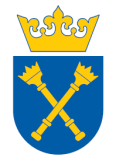 Zakład Pedagogiki Szkoły Wyższej i Polskiej Myśli PedagogicznejInstytutu Pedagogiki Uniwersytetu Jagiellońskiegozaprasza naV Seminarium Polskiej Myśli PedagogicznejEksterminacja i cierpienie polskich dzieci pod okupacją niemiecką (1939-1945)31 maja 2019 r. Instytut Pedagogiki UJ Kraków ul. Batorego 12 Sala witrażowaKraków 2019Stały Komitet Naukowy Seminariów PMPProf. dr hab. Jarosław Górniak – Dziekan Wydziału Filozoficznego UJProf. dr hab. Janina Kostkiewicz, UJ - Przewodnicząca Seminarium Ks. prof. zw. dr hab. Marian Nowak, KUL JP IIProf. zw. dr hab. Katarzyna Olbrycht, UŚProf. zw. dr hab. Stanisław Palka, UJDr hab. Marek Rembierz, prof. UŚDr hab. Andrzej Ryk, prof. UPProf. zw. dr hab. Jan Skoczyński, UJDr hab. Ryszard Skrzyniarz, prof. KUL Dr hab. Krzysztof Śleziński, prof. UŚProf. zw. dr hab. Bogusław Śliwerski - Dr h. c. multi., Przewodniczący KNP PAN, UŁ - APSProf. zw. dr hab. Wiesław Theiss, APSPROGRAM V SEMINARIUM POLSKIEJ MYŚLI PEDAGOGICZNEJ9.00 – 9.30.  Otwarcie V Seminarium PMPPowitanie - prof. dr hab. Janina Kostkiewicz, Przewodnicząca SeminariumSłowo na otwarcie - prof. dr. hab. Jarosław Górniak, Dziekan Wydz. Filozoficznego UJSesja I. Główne niemieckie ośrodki zbrodni i akcje germanizacyjne wobec polskich dzieci Przewodniczą Prof. zw. dr hab. Elwira Kryńska; Dr hab., prof. KUL dr hab. Ryszard Skrzyniarz09.30–9.50. Mgr Ilona Kulińska–Sembrat, Mgr Dorota Grzechocińska [Archiwum IPN Warszawa] – Losy dzieci w czasie II wojny światowej w świetle dokumentacji po byłej Głównej Komisji Badania Zbrodni przeciwko Narodowi Polskiemu9.50–10.10. Prof. UP, dr hab. Andrzej Ryk [UP im. KEN Kraków] – Polskie dzieci jako ofiary niemieckiej polityki narodowosocjalistycznej w alianckich strefach okupacyjnych10.10–10.30. Dr Beata Kozaczyńska [UP-H Siedlce] – Gdy zabrakło łez… Tragizm losu polskich dzieci wysiedlonych z Zamojszczyzny (1942-1943)10.30–10.50. Mgr Magdalena Gajderowicz, Prof. KUL, Dr hab. Ryszard Skrzyniarz, [KUL JP II Lublin] – Dzieci Zamojszczyzny na Majdanku w świetle akt archiwalnych i relacji10.50-11.10. Mgr Krzysztof Ledniowski [Kraków]; Dr hab. Beata Gola [UJ], – Niemiecki obóz dla małoletnich Polaków w Łodzi przy ul. Przemysłowej 11.10 – 11.30. Mgr Helena Kubica [em. prac. Muzeum Auschwitz] – Dzieci i młodzież narodowości polskiej w KL AuschwitzPrzerwa kawowa 11.30 – 11.50Sesja II. Główne niemieckie ośrodki zbrodni i akcje przeciw polskim dzieciom – c.d.Przewodniczą:Dr Aldona Molesztak; Dr hab., prof. UP Andrzej Ryk 11.50 – 12.10. Prof. zw. dr hab. Elwira Kryńska – Losy dzieci Białostocczyzny w warunkach totalitaryzmu sowieckiego i niemieckiego w latach II wojny światowej 12.10 – 12.30. Dr Danuta Drywa [Muzeum Stutthof: Niemiecki nazistowski obóz koncentracyjny i zagłady 1939-1945] – Germanizacja dzieci i młodzieży polskiej na Pomorzu Gdańskim z uwzględnieniem roli KL Stutthof 12.30 – 12.50. Dr Aldona Molesztak [UKW Bydgoszcz] – Sytuacja dzieci w niemieckim obozie w Potulicach i Smukale w opowieściach więźniarek 12.50 – 13.10. Prof. dr hab. Adam Massalski [UJK Kielce] – Eksterminacja młodo- cianych harcerek i harcerzy na ziemiach polskich w okresie okupacji niemieckiej 1939-1945.13.10–13.30. Dyskusja13.30 – 14.30. Przerwa obiadowaSesja III. Świadkowie, więźniowie, ofiary – niemiecka zbrodnia totalna Sesję prowadzą:Prof. dr hab. Janina Kostkiewicz [UJ]; Prof. zw. dr hab. Adam Massalski [UJK]14. 30 – 15.00 Ph.D Hanna K. Ulatowska [Professor in Communication Disorders University of Texas at Dallas] – Child Survivors and Their Path to Legacy15.00 – 15.20. Dr Andrzej Kołakowski [UG Gdańsk] – Zbrodnie niemieckie na dzieciach polskich w świetle akt procesowych 15.20 – 15.40. Dr hab. Marek Rembierz [UŚ Cieszyn] – Nazistowska zbrodnia totalna – o antropologiczno - pedagogicznych aspektach eksterminacji i zawłaszczania dzieci15.40 – 15.50. Dyskusja 15.50 – 15.00. Przerwa kawowaSesja IV. Cierpienie dzieci polskich pod okupacją niemiecką (1939-1945)Przewodniczą:Dr hab. Małgorzata Michel [UJ]; Dr hab. Marek Rembierz [UŚ]15.50 – 16.10. Dr Mirosław Sikora [IPN Katowice] – Cierpienie polskich dzieci w niemieckiej Aktion Saybusch (1939-1944) 16.10 – 16.30. Dr hab. Beata Gola [UJ], Dr hab. Dorota Pauluk [UJ Kraków] – Cierpienie dzieci w Auschwitz - wyniszczenie biologiczne i psychiczne 16.30–16.50. Dr hab. Małgorzata Michel [UJ Kraków] – Eksodus polskich dzieci z niemieckich obozów pracy i aktywność młodzieży w obozie przejściowym w Monachium. Polska Chorągiew Zachodnia założona przez Harcmistrza Władysława Śmiałka i jej rola w prostowaniu losów wojennych sierot 16.50–17.10. Dr Dawid Wieczorek [Kraków] – Niemiecki obóz przejściowy dla dzieci polskich w Kaliszu 17.10–17.30. Prof. dr hab. Janina Kostkiewicz [UJ] – Niemiecka polityka eksterminacji i germanizacji polskich dzieci w czasie II wojny światowej 17.30–18.00. Dyskusja Podsumowanie V Seminarium Polskiej Myśli Pedagogicznej Pożegnanie Uczestników – prof. dr hab. Janina Kostkiewicz Kontakt do organizatora: tel. 514 863 001